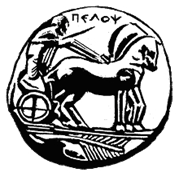 Ο / Η ……………………………………………………………………………. ολοκλήρωσε επιτυχώς, το έτος ...……….... το Εκπαιδευτικό Πρόγραμμα «……………………………………………………………….…………………….………………………..…»,διάρκειας ..…….... ωρών (xxx ECTS), το οποίο πραγματοποιήθηκε από το  Πανεπιστήμιο Πελοποννήσου (σε συνεργασία με…….…)ΠΑΡΑΡΤΗΜΑ ΠΙΣΤΟΠΟΙΗΤΙΚΟΥ ΕΠΙΜΟΡΦΩΣΗΣΤρίπολη, …………………………….Ο / Η  ……………………………………………………………………του …………………………………..…………………ολοκλήρωσε επιτυχώς το έτος ............ το Εκπαιδευτικό Πρόγραμμα «………………………...........…………………………..…», (Αρ. Πιστοποιητικού: ..…...), το οποίο πραγματοποιήθηκε από το Πανεπιστήμιο Πελοποννήσου (σε συνεργασία με ......, συμπληρώνεται σε περίπτωση που το πρόγραμμα υλοποιείται σε συνεργασία με άλλο φορέα).Διάρκεια Προγράμματος:  ΧΧΧ ώρες Μέθοδος Διδασκαλίας: Εξ αποστάσεως / Δια ζώσης / Μεικτή (επιλέξτε) Πιστωτικές Μονάδες ECTS: ΧΧΧ Επίδοση εκπαιδευόμενου: π.χ. η τελική βαθμολογία του εκπαιδευόμενου π.χ. 85 στα 100.Διδακτικές ή Θεματικές Ενότητες:………………………………………………………………..………………………………………………………………..………………………………………………………………..………………………………………………………………..………………………………………………………………..Αρ. Πιστοποιητικού: (αρ.  προγράμματος ΕΛΚΕ/αύξων αριθμός πιστοποιητικού, π.χ. 356/03)Τρίπολη, …………………….Ο/Η Επιστημονικά Υπεύθυνος/ητου Προγράμματος (Υπογραφή/Ονοματεπώνυμο ΕΥ)Η Πρόεδρος του Κ.Ε.ΔΙ.ΒΙΜ.Καθηγήτρια  Σοφία Ζυγά Αντιπρύτανης Έρευνας & Δια Βίου Εκπαίδευσης Ο/Η Επιστημονικά Υπεύθυνος/ητου Προγράμματος (Υπογραφή/Ονοματεπώνυμο ΕΥ)Η Πρόεδροςτου Κ.Ε.ΔΙ.ΒΙΜ.Καθηγήτρια  Σοφία Ζυγά Αντιπρύτανης Έρευνας & Δια Βίου Εκπαίδευσης